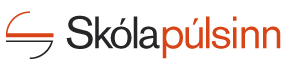 Ath! Þessi útgáfa upplýsingabréfsins er ætluð þeim skólum sem kjósa að afla skriflegs samþykkis frá foreldrum við fyrirlögn á nemendakönnun Skólapúlsins (sjá nánar hér að neðan). Skriflegt samþykki foreldra er þó ekki lagaleg skylda til framkvæmdar á könnuninni.Kæru, foreldrar og forráðamenn Skólinn notar kannanir Skólapúlsins til að fylgjast með og bæta innra starf skólans. Liður í því er að spyrja úrtak nemenda í skólanum spurninga um námsumhverfi þeirra, virkni í námi og líðan. Í töflunni hér fyrir neðan er yfirlit yfir það sem metið er.Þeir nemendur sem lenda í úrtakinu svara spurningalista á netinu einu sinni á árinu og tekur um 20 mínútur að svara listanum. Könnunin er hluti af sjálfsmati skólans. Niðurstöður eru eingöngu birtar skólum í formi meðaltala og hlutfalla fyrir hópa. Vinnsla könnunarinnar uppfyllir skilyrði laga nr. 90/2018 um persónuvernd og vinnslu persónupplýsinga. Engum persónuupplýsingum er safnað í Skólapúlsinum og því ekki hægt að sjá hver svaraði hverju.Nánari upplýsingar um könnuna eru á www.skolapulsinn.is/um. Einnig er hægt að hringja í starfsfólk Skólapúlsins í síma 583-0700 eða senda tölvupóst á skolapulsinn@skolapulsinn.is. Ég gef leyfi mitt til að barn mitt taki þátt í könnuninni Skólapúlsinn sem lýst er hér að ofanSkóli: ______________________________________Nafn barns: _________________________________________________Undirskrift foreldris/forráðmanns:____________________________________________NámsumhverfiVirkni í námiLíðanViðhorf og hollusta til skólansSamsömun við nemendahópinnStuðningur kennara við nemendurVirk þátttaka nemenda í tímumTíðni leiðsagnarmats (endurgjöf til nemenda)Hvatning til ígrundunar (vitsmunaleg örvun)NámsáhugiVinnulag í námiFjarvera: Seinkomur í tímaFjarvera: Skróp í tímaFjarvera án leyfis heilan dagÁstæður fjarveruVellíðanHamingjaSjálfsálitStjórn á eigin lífi (stjórnrót)ÞunglyndiKvíðiSvefnleysiÁstæður svefnleysisEineltiÁreitni og ofbeldi 